Denmark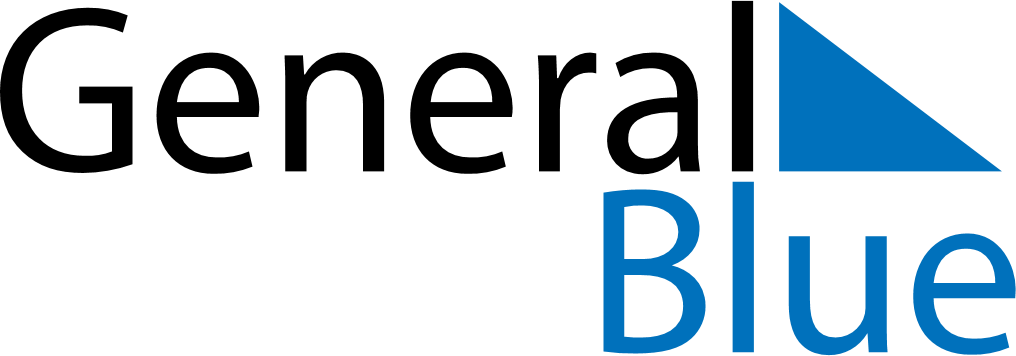 DenmarkDenmarkDenmarkDenmarkDenmarkDenmarkDenmarkApril 2023April 2023April 2023April 2023April 2023April 2023April 2023April 2023MondayTuesdayWednesdayThursdayFridaySaturdaySunday123456789101112131415161718192021222324252627282930May 2023May 2023May 2023May 2023May 2023May 2023May 2023May 2023MondayTuesdayWednesdayThursdayFridaySaturdaySunday12345678910111213141516171819202122232425262728293031June 2023June 2023June 2023June 2023June 2023June 2023June 2023June 2023MondayTuesdayWednesdayThursdayFridaySaturdaySunday123456789101112131415161718192021222324252627282930 Apr 6: Maundy ThursdayMay 29: Whit MondayApr 7: Good FridayJun 5: Constitution DayApr 9: Easter SundayApr 10: Easter MondayMay 1: Labour DayMay 5: Prayer DayMay 14: Mother’s DayMay 18: Ascension DayMay 28: Pentecost